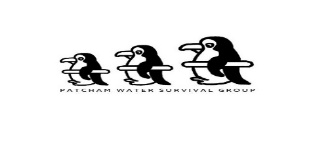 Should your health change, please inform your teacher and seek medical advice before continuing with your lessons.Payment Information   Preferred method (circle):                          BACS   / Cheque / CashBACS:  please email me rebeccapwsg@yahoo.com for details and let me know when this has been done.Cheque payments: please make cheques payable to Rebecca Constable with your name on the reverse of the cheque.Cash:  Please have this in a sealed named envelope. If paying by methods 2 & 3 please return to;75 Ladies Mile RoadPatchamBrighton, BN1 8TBYou can choose to either make a full payment or three payments over the term using any of the above methods. Please email me to discuss agreed payment date if making part payments.Terms and ConditionsFees are payable on confirmation of booking and before lessons start.If PWSG is not in receipt of your full or part paid agreed payment four weeks before the start of the swim school term, your place cannot be guaranteed. Missed/late payment – please contact PWSG as soon as possible. I can then confirm if your place is still available. Should you not be able to attend due to illness or holiday, no refund will be given. Sessions are not transferable.If PWSG should have to close due to unforeseen circumstances, a replacement session(s) will be organised as soon as possible. Should you not be able to attend the given date, no further replacement session will be available.In the event of PWSG cancelling a session(s) I will make every effort to communicate this by text, social media or email. Please kindly therefore provide valid contact details. I agree to abide by the Terms and Conditions:SIGNED:                                                                                                      DATE:            /           /    PRINT FULL NAME:Name: Address:Email:Contact numbers:Home:Mobile: Name of emergency contact:Contact number:Please provide details of any medical condition(s). Including any allergies, mobility issues?Signature:Date:        /       / 